STUDIA STACJONARNE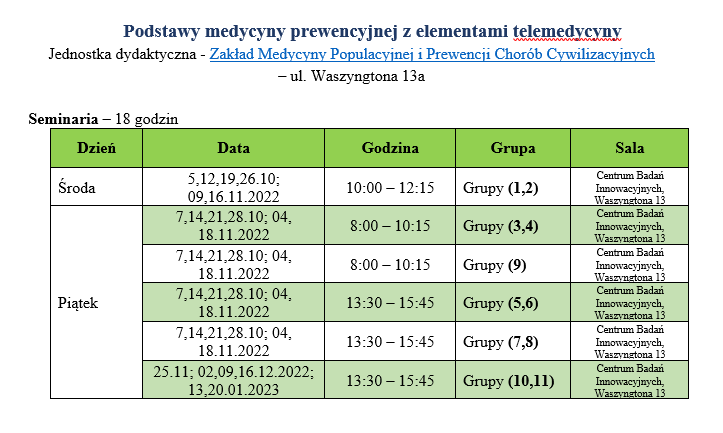 STUDIA NIESTACJONARNE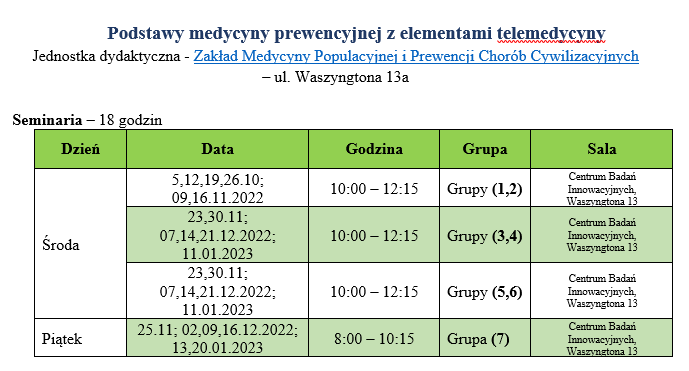 